南北竿及莒光航線：因應觀光旺季人潮分流，並改善現有福澳港旅客服務中心售票處擁擠情形，本處自112年4月10日起將離島航線（南北竿、大坵及莒光）售票櫃檯移至城鎮之心候船室(附照片)售票，連江縣港務處 敬啟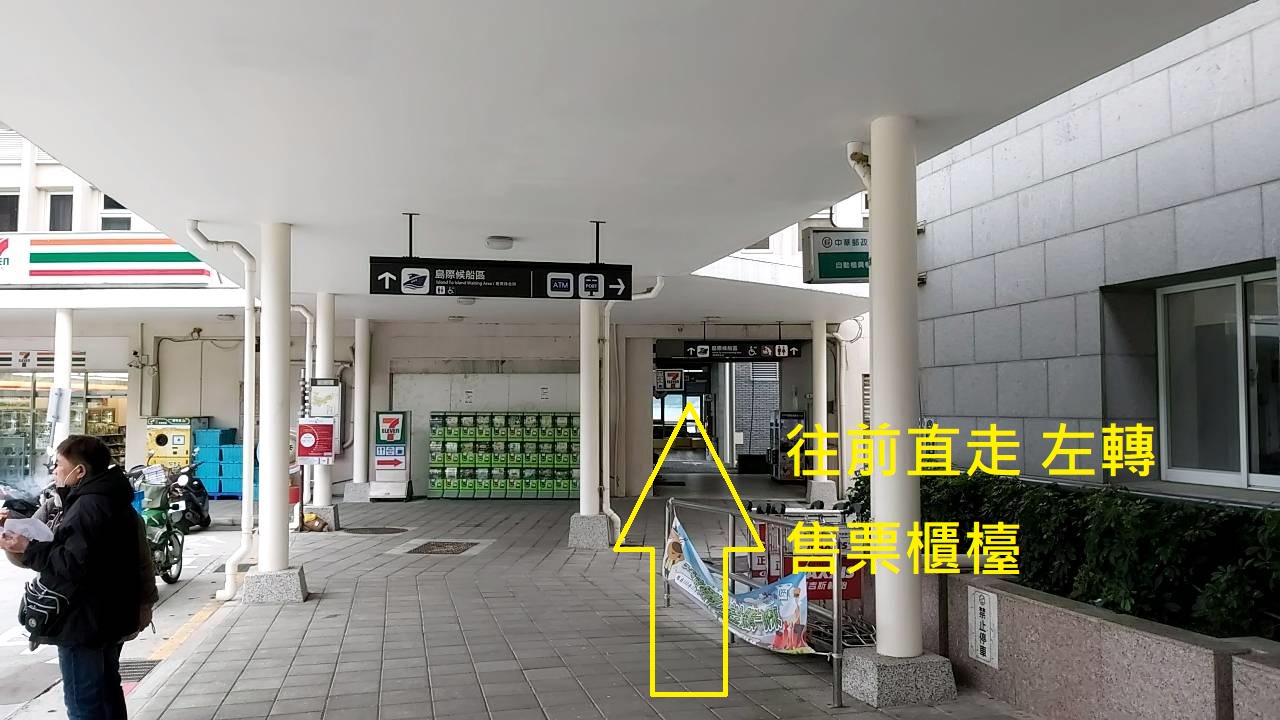 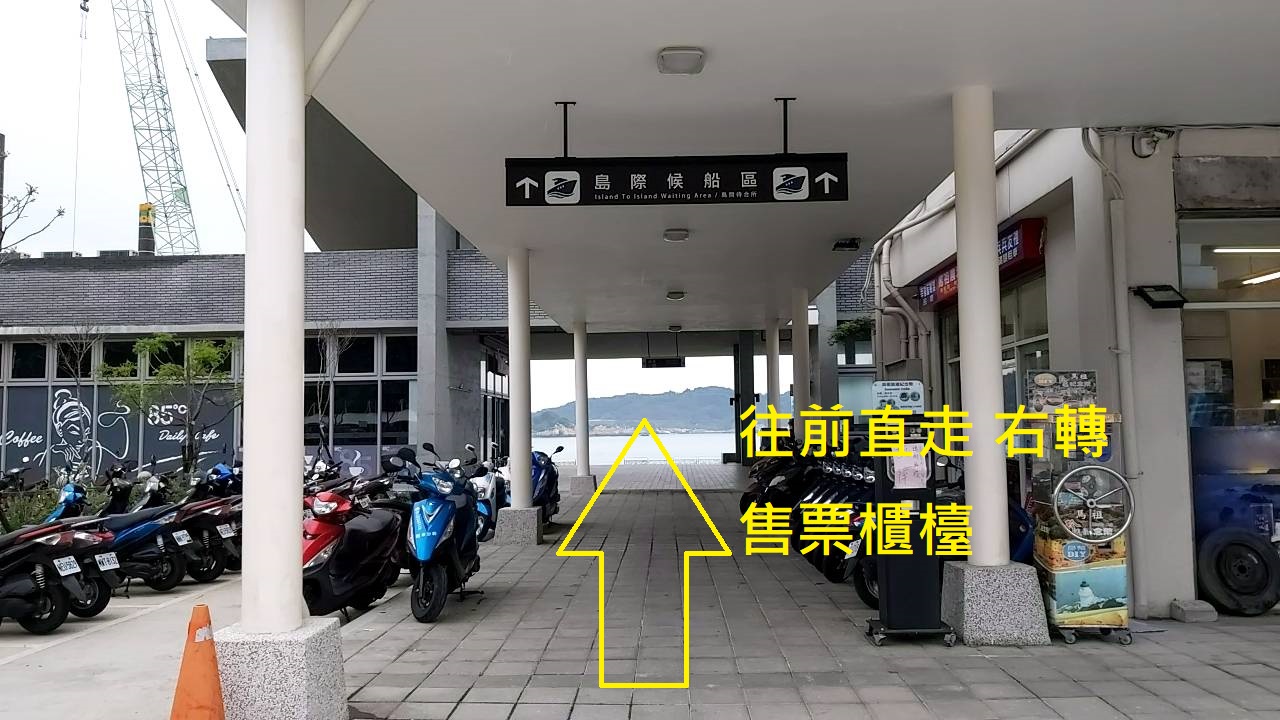 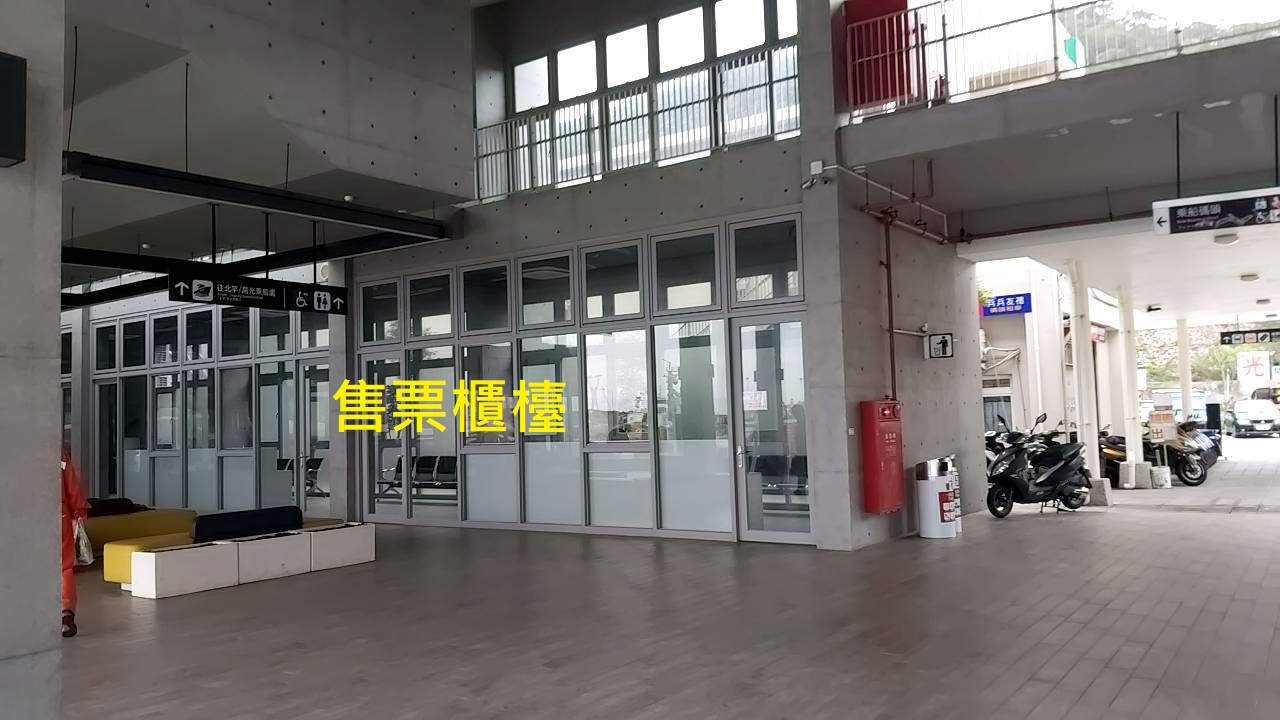 